Formato HAM-PP02: informe parcial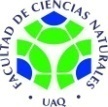 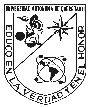 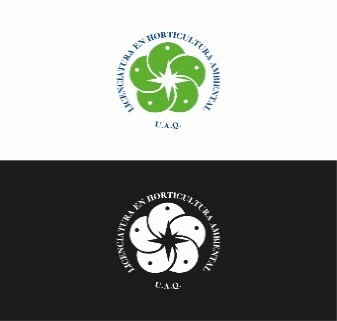 Versión: septiembre de 2021DATOS DE ALUMNOPrograma: HAM 11___  15___Nombre:Correo electrónico:Expediente:DATOS DEL CONTACTONombre:Correo: Teléfono: Informe parcial de actividades:Informe parcial de actividades:Informe parcial de actividades:Nombre y firma del responsable Sello de la institución receptora                                                        Nombre y firma del alumno 